    L’ UNIONE DEI COMUNI DEL NORD  SALENTO 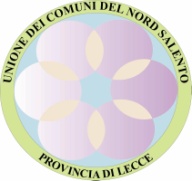   ( Campi Sal.na, Squinzano, Trepuzzi, Surbo, Novoli, Guagnano,Salice )                                                      P A T R O C I N A  per l’anno scol. 2015-2016    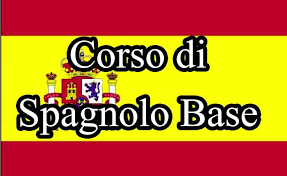                                A     S U R B O    Il suddetto corso di conversazione e grammatica di base è adatto a tutti ( età minima  8  anni , classe mista ).  Possibilità di continuare con il corso Turistico pre-estivo,  a frequenza bisettimanale .                      F R E Q U E N Z A     G R A T U I T A               TURNO :   Giovedì  ore 15,30-17                          SEDE :  AULA CONSILIARE MUNICIPIO DI SURBO                                      SCADENZA: LUNEDI  1 FEBBRAIO                         La domanda potrà essere inoltrata nel seguente modo:- tramite e-mail: g.caragnulo@libero.it  (indicando in oggetto:Corso Spagnolo Surbo)- tramite sms ad uno dei seguenti numeri: 339 - 2248591      328-5977722  In entrambe le modalità, indicare  i propri dati personali ( nome completo, luogo e data di nascita, luogo di residenza e numero di cellulare).  Si riceverà risposta di avvenuta pre-iscrizione. Per ulteriori informazioni e/o chiarimenti si può  inviare un sms al n. 339-2248591 oppure 328-5977722  scrivendo  “chiarimenti corso lingua spagnola a Surbo”   e l’aspirante corsista sarà contattato entro breve.   N.B:  L’iscrizione può essere fatta anche telefonicamente ai suddetti  numeri.Il  corso è articolato in un   ciclo di  tre mesi   e richiede la  FREQUENZA  GRATUITA  di una  volta la settimana  per  due ore ridotte consecutive ed una verifica finale .Terminati i primi tre mesi di studio, si sostiene una prova finale superata la quale si ha diritto ad un attestato valido per il credito formativo (con indicazione delle ore frequentate e della valutazione ottenuta con l’esame). Frequentando almeno due terzi delle ore previste, ci si potrà iscrivere al corso di livello successivo, anche senza aver sostenuto la prova finale del precedente ( in questo caso,però, non si potrà chiedere ed ottenere l’attestazione competenze )A carico del corsista vi è solo un contributo unico  pari a trenta euro  ( per ottenere il  materiale didattico e per coprire tutte le spese di gestione del corso e dell’ esame finale interno,con relativa attestazione finale per il credito formativo) . La frequenza, invece, è assolutamente   gratuita  (e sarà riservata esclusivamente agli iscritti in regola con il contributo fisso.) N.B.:  E’ possibile effettuare il versamento del contributo fisso partecipando personalmente (o inviando un delegato) alla riunione generale che verosimilmente si terrà il 2 febbraio, ore 15-16, nell’aula consiliare del Municipio di Surbo oppure il primo giorno di lezione.Tutti riceveranno, di fatto, una ricevuta di avvenuto versamento del contributo fisso.                GIORNO POSSIBILE D’INIZIO CORSO :    Giovedi 4 febbraio    L ' attestato è valido per il credito formativo  ed è valutabile da aziende private e pubbliche. Allo scopo di tutelare il successo dell’apprendimento, si richiede la frequenza obbligatoria con un numero di assenze non superiori a 1/3, al fine di sostenere l’esame o per l’accesso ai corsi più avanzati.      IL PRESIDENTE   DELL’ UNIONE                                  Prof. Egidio Zacheo                                           